 Terapevtik qo’llash uchun ariza berishga mo’ljallangan nazorat shakli: 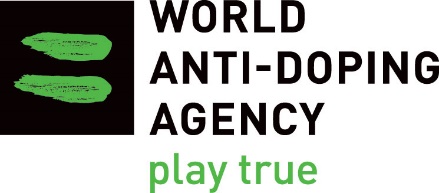 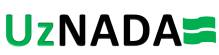 DiabedTaqiqlangan modda: insulinUshbu nazorat shakli sportchilar va ularning shifokorlarini terapevtik qo’llashga (TQ) bo’lgan talablar bilan tanishtirish uchun mo’ljallangan bo’lib, u  terapevtik qo’llash bo’yicha komissiyaga, TQ bo’yicha Xalqaro Standart mezonlari qanchalik qanoatlantirilayotganini baxolashga yordam beradi. E’tibor bering ushbu shaklning o’zi TQ uchun yetarli emas; tasdiqlovchi hujjatlar taqdim qilinishi SHART. To’ldirilgan murojatnoma va nazorat shakli TQ uchun ruhsat berilishini kafolatlamaydi. Va aksincha, ayrim holatlarda qonuniy, ruxsat etilgan ilovalar nazorat shaklining barcha qismlariga ega bo’lmasligi mumkin. TQ uchun murojatnoma shakli quyidagilarga ega bo’lishi kerak:TQ uchun murojatnoma shakli quyidagilarga ega bo’lishi kerak:Barcha bo’limlar tushunarli husnixatda yozilgan bo’lishi lozim; Barcha ma’lumotlar rus va/yoki o’zbek tilida taqdim qilinishi lozim; Davolovchi shifokorning imzosi; Sportchining imzosi;Tibbiy hulosa quyidagilarni o’zida saqlashi kerak:Tibbiy hulosa quyidagilarni o’zida saqlashi kerak:Kasallik tarixi: oilaviy anamnez, mos keluvchi belgilar va simptomlar, kasallikning boshlanish vaqti (kasallikning yoshi), kasallikning kechishi, davolanishning boshlanishi, gipoglikemiya, diabedik ketoatsidoz, diabed oqibatida paydo bo’lgan asoratlar (agar bor bo’lsa) Simptomlar, belgilar va tekshiruv natijalarining shifokor-mutahassis tomonidan interpritatsiyasiXalqaro me’zonlar bo’yicha qo’yilgan diagnoz (ertalabki qorin och paytida, qondagi glyukoza miqdori/glyukozaga tolerantlik testi / A1C yoki glyukozaning qondagi extimoliy miqdori) Buyurilgan insulining turi, dozasi, chastotasi va qo’llanilish usuli. Diagnostik test / jadvallar quyidagilarning nusxasini o’z ichiga olishi kerak:Diagnostik test / jadvallar quyidagilarning nusxasini o’z ichiga olishi kerak:Laboratoriya tekshiruvlari (masalan: A1C profil, qondagi glyukoza miqdori)Oral glyukoza tolerantlik testi natijalari (agar o’tkazilgan bo’lsa)Qo’shimcha ma’lumotlar:Qo’shimcha ma’lumotlar:Antidoping tashkilotining qoidalariga ko’ra